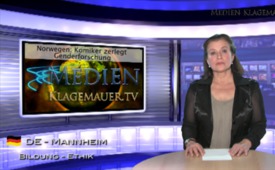 Norwegen: Komiker zerlegt Genderforschung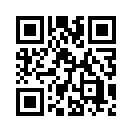 Der norwegische Komiker Harald Eia hat im Frühjahr 2011 im staatlichen Fernsehen die Sendereihe „Gehirnwäsche“ ausgestrahlt.Der norwegische Komiker Harald Eia hat im Frühjahr 2011 im staatlichen Fernsehen die Sendereihe „Gehirnwäsche“ ausgestrahlt. Darin wurden Interviews mit bekannten Wissenschaftlern zu den Themen Geschlechterrolle, sexuelle Orientierung, Gewalt, Rasse und Erziehung veröffentlicht. Diese Aussagen hat er den Behauptungen der Gendertheorie gegenübergestellt. Die Öffentlichkeit war schockiert und die Wissenschaft entsetzt. Die Bevölkerung kam zu der Erkenntnis, dass die Behauptungen, nach denen Mann und Frau gleich seien und alle Unterschiede ihre Ursache in gesellschaftlicher Prägung hätten, nicht mit den klassischen Wissenschaften wie Biologie, Anthropologie usw. übereinstimmten. Am 31.12.2011 wurde daraufhin das Nordic Gender Institute geschlossen, das über ein jährliches Budget von 56 Mio. Euro verfügte. Wenn dem Volk Stimme und Gegenstimme gegenübergestellt werden, ist es sehr wohl in der Lage, die entsprechenden Schlüsse daraus zu ziehen.von rgQuellen:http://www.giessener-zeitung.de/laubach/beitrag/70738/56-millionen-euro-gerettet-komiker-zerlegt-gender-forschungin-norwegen/Das könnte Sie auch interessieren:---Kla.TV – Die anderen Nachrichten ... frei – unabhängig – unzensiert ...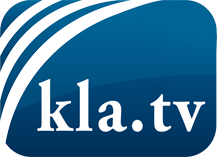 was die Medien nicht verschweigen sollten ...wenig Gehörtes vom Volk, für das Volk ...tägliche News ab 19:45 Uhr auf www.kla.tvDranbleiben lohnt sich!Kostenloses Abonnement mit wöchentlichen News per E-Mail erhalten Sie unter: www.kla.tv/aboSicherheitshinweis:Gegenstimmen werden leider immer weiter zensiert und unterdrückt. Solange wir nicht gemäß den Interessen und Ideologien der Systempresse berichten, müssen wir jederzeit damit rechnen, dass Vorwände gesucht werden, um Kla.TV zu sperren oder zu schaden.Vernetzen Sie sich darum heute noch internetunabhängig!
Klicken Sie hier: www.kla.tv/vernetzungLizenz:    Creative Commons-Lizenz mit Namensnennung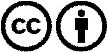 Verbreitung und Wiederaufbereitung ist mit Namensnennung erwünscht! Das Material darf jedoch nicht aus dem Kontext gerissen präsentiert werden. Mit öffentlichen Geldern (GEZ, Serafe, GIS, ...) finanzierte Institutionen ist die Verwendung ohne Rückfrage untersagt. Verstöße können strafrechtlich verfolgt werden.